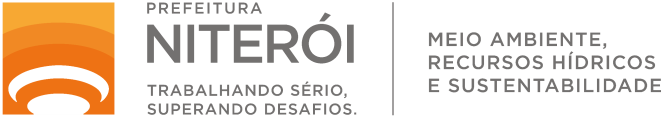 Corrigenda da publicação do EDITAL DE CHAMAMENTO PÚBLICO PARA O PROCEDIMENTO DE MANIFESTAÇÃO DE INTERESSE Nº01/2020 RELATIVO AO PROJETO DE RESTAURAÇÃO ECOLÓGICA E INCLUSÃO SOCIAL , da SMARHS no item 6.1 onde lê-se na tabela 1 descrição das etapas a  publicação data 31/07/20 altera-se para 01/08/20.no item 6.4.1 onde lê-se "...com a inscrição "Proposta Edital de Chamamento Público-"PROJETO DE RESTAURAÇÃO ECOLÓGICA E INCLUSÃO SOCIAL", no período compreendido entre 31/07/2020 e 31/08/2020, destinado à Comissão de Seleção,..." altera-se para período compreendido entre 03/08/20 e 03/09/20 .